Starosta obce Trnovec nad Váhom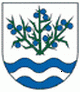 P O Z V Á N K AV súlade s ustanovením §12 ods. 1 a § 13 ods. 4 písm. a) Zákona č. 369/1990 Z. z. o obecnom zriadení v znení neskorších predpisov z v o l á v a m5. zasadnutie Obecného zastupiteľstva v Trnovci nad Váhom, ktoré sa bude konaťdňa 04. mája 2015 o 17.oohod.v zasadačke Obecného úradu Trnovec nad Váhom.P R O G R A M:1. Otvorenie a) voľba návrhovej komisieb) určenie zapisovateľac) určenie overovateľov zápisnice2. Kontrola plnenia uznesení3. Rozbor hospodárenia obce za I.Q. 2015
4. Informácia o stave príprav programu na Deň obce 2015
5. Návrh na odmeňovanie členov Zboru pre občianske záležitosti
6. Diskusia
7. Záver                                                                                                                                Ing. Július Rábek                                                                                                                                  starosta obceTrnovec nad Váhom, 27.4.2015                 